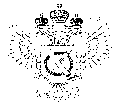 «Федеральная кадастровая палата Федеральной службы государственной регистрации, кадастра и картографии» по Ханты-Мансийскому автономному округу – Югре(Филиал ФГБУ «ФКП Росреестра»по Ханты-Мансийскому автономному округу – Югре)г. Ханты-Мансийск,							                                                                                        Техник отдела                       контроля и анализа деятельностиул. Мира, 27						                                                                                                            Хлызова В.Е. 
                                                                                                                                                                                                                                    8(3467)300-444, 
                                                                                                                                                                                                                 e-mail: Press@86.kadastr.ru
Пресс-релиз15.03.201790% ответов на запросы в рамках межведомственного взаимодействия предоставлены в электронном видеВ 2016 году филиалом Федеральной кадастровой палаты Федеральной службы государственной регистрации, кадастра и картографии по ХМАО-Югре 90% ответов на запросы в рамках межведомственного взаимодействия предоставлены в электронном виде, что на 10% превышает аналогичный показатель предыдущего года. В течение 2016 года Кадастровая палата по межведомственным запросам предоставляла сведения из Единого государственного реестра прав на недвижимое имущество и сделок с ним (ЕГРП) и государственного кадастра недвижимости (ГКН). За весь 2016 год специалистами Кадастровой палаты обработано около 202 тысяч запросов на сведения ГКН и ЕГРП, поступивших от федеральных органов власти, органов исполнительной власти субъектов РФ и органов местного самоуправления в электронной форме.С помощью системы межведомственного взаимодействия происходит обмен сведениями между федеральными, региональными и муниципальными органами власти, что освобождает граждан от необходимости самостоятельно собирать некоторые документы для получения госуслуг._____________________________________________________________________________________При использовании материала просим сообщить о дате и месте публикации на адрес электронной почты Press@86.kadastr.ru или по телефону 8(3467)300-444. Благодарим за сотрудничество.